महात्मा गांधी विद्यामंदिर संचलित लो. व्यं. हिरे कला, विज्ञान व वाणिज्य महाविद्यालय पंचवटी, नाशिक-3LVH/Exam/2022/27						                     Date: 25/05/2022महात्मा गांधी विद्यामंदिर संचलित लो. व्यं. हिरे कला, विज्ञान व वाणिज्य महाविद्यालय पंचवटी, नाशिक-3LVH/Exam/2022/27						                     Date: 25/05/2022----------------------------------------------------------------------------------------------------------------M. Sc. (2019 credit Pattern) Online Exam Forms Online application System for submitting Exam forms.---------------------------------------------------------------------------------M. Sc. (2019 credit Pattern): Organic, Inorganic, Physical Chemistry, Botany, Zoology, Mathematic and GeographyLast date of exam form submission without late fee: from 25/05/2022 to 06/06/2022Last date of exam form submission with late fee: from 07/06/2022 to 08/06/2022Online Exam Form link (The details of courses) started are displayed on Student's Login Page: http://examform.unipune.ac.in/ Online Exam Instructions1. Student can fill online exam form by using their Student Profile.2. After filling Exam Form Student have to submit their online application printout and fees      to respective college.3. College will inward given Exam Form Number/Application Number in traditional way       (Like usual process before Covid-19).Important Instructions to students: Online Examination Forms - If students have any Query regarding online exam form, communicate with College Exam. Department. (For Students any query regarding exam form, student should communicate to College Exam. Department. & the only college will communicate to the University from its official mail id (Like CAAP010040) to the examsupport@pun.unipune.ac.in)Note: - Students, who are facing problem "PRN Details Not Available...!” should communicate to College Exam. Department. If students facing problem of "PRN Details Not Available...!” should forward their student and subject details through only college. SPPU will accept student’s details only through colleges. -------------------------------------------------------------------------------------------------------------------------------------------------परीक्षा गैरप्रकार: गैरप्रकरणात सापडलेल्या विद्यार्थ्यांनी परीक्षा अर्ज भरताना पुन्हा त्या परीक्षेसाठी सर्व विषयांचा अर्ज भरावा. परीक्षेच्या काळापर्यंत विद्यापीठाच्या निर्णय त्यांना न कळविल्यास संपूर्ण विषयांची परीक्षा त्यांनी पुन्हा द्यावी. मात्र विद्यापीठातर्फे त्यांच्या प्रकरणांबाबत जो निर्णय दिला जाईल त्यानुसार त्यांच्याबाबत पुढील कारवाही केली जाईल. अधिक माहितीसाठी इथे क्लिक करा.: http://collegecirculars.unipune.ac.in/sites/documents/BCUD%20Circulars/circular-no-218-5-10-15.pdf Exam Malpractice: Those students who held in copy case have fill their exam form for all subjects, while filling exam form. If up to exam period student doesn’t known their decision taken by university/decision not taken by university then students must have to give exam for all subjects. Since whatever decision taken by university for copy case students,students have to accept university decision. For more information click here: http://collegecirculars.unipune.ac.in/sites/documents/BCUD%20Circulars/circular-no-218-5-10-15.pdf --------------------------------------------------------------------------------------------------------------------------------------------------------------------------------------------------------------------------------M. Sc. (2019 credit Pattern) Online Exam Forms Online application System for submitting Exam forms.---------------------------------------------------------------------------------M. Sc. (2019 credit Pattern): Organic, Inorganic, Physical Chemistry, Botany, Zoology, Mathematic and GeographyLast date of exam form submission without late fee: from 25/05/2022 to 06/06/2022Last date of exam form submission with late fee: from 07/06/2022 to 08/06/2022Online Exam Form link (The details of courses) started are displayed on Student's Login Page: http://examform.unipune.ac.in/ Online Exam Instructions1. Student can fill online exam form by using their Student Profile.2. After filling Exam Form Student have to submit their online application printout and fees      to respective college.3. College will inward given Exam Form Number/Application Number in traditional way       (Like usual process before Covid-19).Important Instructions to students: Online Examination Forms - If students have any Query regarding online exam form, communicate with College Exam. Department. (For Students any query regarding exam form, student should communicate to College Exam. Department. & the only college will communicate to the University from its official mail id (Like CAAP010040) to the examsupport@pun.unipune.ac.in)Note: - Students, who are facing problem "PRN Details Not Available...!” should communicate to College Exam. Department. If students facing problem of "PRN Details Not Available...!” should forward their student and subject details through only college. SPPU will accept student’s details only through colleges. -------------------------------------------------------------------------------------------------------------------------------------------------परीक्षा गैरप्रकार: गैरप्रकरणात सापडलेल्या विद्यार्थ्यांनी परीक्षा अर्ज भरताना पुन्हा त्या परीक्षेसाठी सर्व विषयांचा अर्ज भरावा. परीक्षेच्या काळापर्यंत विद्यापीठाच्या निर्णय त्यांना न कळविल्यास संपूर्ण विषयांची परीक्षा त्यांनी पुन्हा द्यावी. मात्र विद्यापीठातर्फे त्यांच्या प्रकरणांबाबत जो निर्णय दिला जाईल त्यानुसार त्यांच्याबाबत पुढील कारवाही केली जाईल. अधिक माहितीसाठी इथे क्लिक करा.: http://collegecirculars.unipune.ac.in/sites/documents/BCUD%20Circulars/circular-no-218-5-10-15.pdf Exam Malpractice: Those students who held in copy case have fill their exam form for all subjects, while filling exam form. If up to exam period student doesn’t known their decision taken by university/decision not taken by university then students must have to give exam for all subjects. Since whatever decision taken by university for copy case students,students have to accept university decision. For more information click here: http://collegecirculars.unipune.ac.in/sites/documents/BCUD%20Circulars/circular-no-218-5-10-15.pdf ----------------------------------------------------------------------------------------------------------------Copy: 1) The Principal 2) The Vice Principal3) The supervisor, Exam.  4) The Head, All Sci. Dept. 5) WhatsApp Group of all Teachers.6) WhatsApp Group of all Students.7) Exam. Dept. File 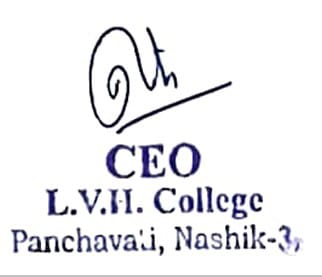 